ESCOLA _________________________________DATA:_____/_____/_____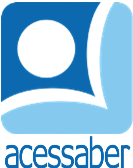 PROF:_______________________________________TURMA:___________NOME:________________________________________________________JOGO DE FUTEBOLONTEM JOGAMOS CONTRA UM TIME DE OUTRA ESCOLA. JOGUEI COMO ATACANTE, POIS GOSTO DE FAZER GOLS. CHEGAMOS AO INTERVALO, NINGUÉM MARCOU NENHUM GOL. COMEMOS SANDUICHES DE PRESUNTO E SUCO DE LARANJA, DURANTE O INTERVALO. NO SEGUNDO TEMPO EU MARQUEI UM GOL E GANHAMOS A PARTIDA. AUTOR DESCONHECIDOQUESTÕESQUAL É O TÍTULO DO TEXTO?R: __________________________________________________________________O QUE ESTÁ ACONTECENDO ONTEM? (A) UM JOGO DE FUTEBOL (B) UM JOGO DE VÔLEI EM QUE POSIÇÃO JOGA O ESCRITOR? (A) DEFESA (B) ATACANTE O TIME VENCEU O JOGO? (A) NÃO (B) SIMO QUE ELES COMERAM NO INTERVALO?(A) HAMBÚRGUER E REFRIGERANTE(B) SANDUICHE E SUCO DE LARANJAQUAL É O SEU ESPORTE PREFERIDO?R: __________________________________________________________________